变频单杆道闸变频道闸控制优势:道闸专用控制模式:采用变频控制器控制道闸，从而使电机对机械冲击小，几乎没有冲击，输出力矩大，并且可以调节，启动速度快并且平稳，功率限制保护，防止机械异常造成损坏，编码器控制可以省去三个感应器抬、落、防砸人，并且可以进行加速曲线控制，省去一个单项电机启动电容，省去一个控制电源，并且可以再向外部设备提供12V/1.5A电源，内部可以进行PLC控制选择要求，环境温度过低自动对电机加温，适合温度极低场合使用，技术参数工作电源   220V±10%   50~60Hz工作温度   -40℃~+60℃工作湿度   ≤95%（不凝结）起落杆速度 0.9S~ 3S  可调节（最大优势）闸杆长度   ≤3.5M遥控距离  ≤30 m额定功率   120w款式选择：                        ---A款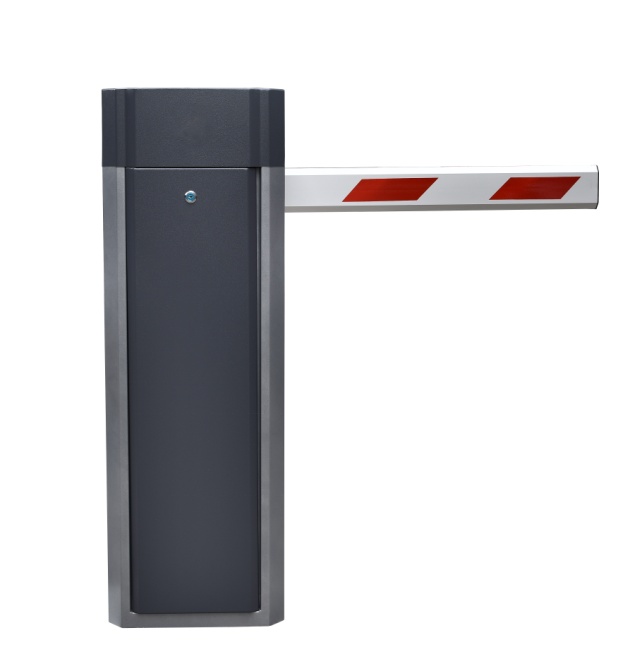                    ---B款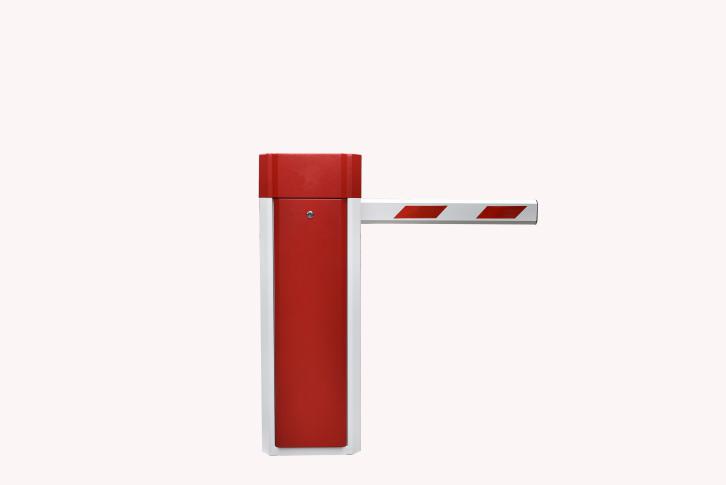      --C款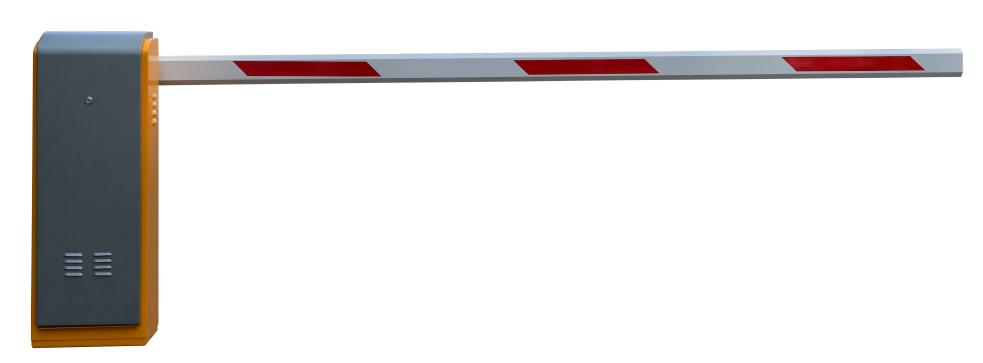 